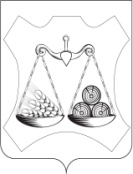 АДМИНИСТРАЦИЯ СЛОБОДСКОГО МУНИЦИПАЛЬНОГО РАЙОНАКИРОВСКОЙ ОБЛАСТИПОСТАНОВЛЕНИЕг. Слободской          На основании решения Слободской районной Думы от 27.10.2022 №15/137, от 19.12.2022 № 17/166 «О внесении изменений в решение районной Думы от 20.12.2021 № 5/38 «Об утверждении бюджета Слободского района на 2022 год и плановый период 2023 и 2024 годов», от 19.12.2022 № 17/165 «Об утверждении бюджета Слободского района на 2023 год и плановый период 2024 и 2025 годов», постановления администрации Слободского района от 02.08.2016 № 1043 «О разработке, реализации и оценке эффективности муниципальных программ Слободского района Кировской области», Администрация Слободского района ПОСТАНОВЛЯЕТ:1. Внести изменения в муниципальную программу «Повышение эффективности реализации молодежной  политики и организация отдыха и оздоровления детей и молодежи Слободского района» на 2020 – 2025 годы, утвержденную постановлением администрации Слободского района  от 18.11.2019  № 1892 (далее - муниципальная программа):1.1.  Паспорт муниципальной программы утвердить в новой редакции согласно приложению № 1.1.2. Приложение № 1 «Сведения о целевых показателях эффективности реализации муниципальной программы» утвердить в новой редакции согласно приложению № 21.3.  Приложение № 2 «Расходы на реализацию муниципальной программы за счет средств бюджета муниципального района» утвердить в новой редакции согласно приложению № 3.1.4.  Приложение № 3 «Ресурсное обеспечение реализации муниципальной программы за счет всех источников финансирования» утвердить в новой редакции согласно приложению № 4.1.5.  Приложение № 5 «План по реализации муниципальной программы на 2022 год» утвердить в новой редакции согласно приложению № 5.1.6.  Паспорт подпрограммы «Организация отдыха и оздоровления детей подростков» утвердить в новой редакции согласно приложению № 6.1.7.  Приложение № 2 «Расходы за счёт средств бюджета муниципального района на реализацию подпрограммы «Организация отдыха и оздоровления детей и подростков» муниципальной программы» утвердить в новой редакции согласно приложению № 7.1.8.  Приложение № 3 «Ресурсное обеспечение реализации муниципальной программы за счёт всех источников финансирования подпрограммы «Организация отдыха и оздоровления детей и подростков» муниципальной программы» утвердить в новой редакции согласно приложению № 8.1.9. Утвердить «План по реализации муниципальной программы на 2023 год» согласно приложению № 9.1.10. Паспорт подпрограммы «Молодежь Слободского района» утвердить в новой редакции согласно приложению № 10.1.11. Приложение № 1 «Сведения о целевых показателях эффективности реализации подпрограммы «Молодежь Слободского района» утвердить в новой редакции согласно приложению № 11.1.12. Приложение № 2 «Расходы на реализацию подпрограммы «Молодежь Слободского района» утвердить в новой редакции согласно приложению № 12.1.13. Приложение № 3 «Ресурсное обеспечение реализации подпрограммы «Молодежь Слободского района» утвердить в новой редакции согласно приложению № 13.1.14. Паспорт подпрограммы «Обеспечение жильём молодых семей Слободского района» утвердить в новой редакции согласно приложению № 14.1.15. Приложение № 1 «Сведения о целевых показателях эффективности реализации подпрограммы «Обеспечение жильём молодых семей Слободского района» утвердить в новой редакции согласно приложению № 15.1.16. Приложение № 2 «Расходы на реализацию подпрограммы «Обеспечение жильём молодых семей Слободского района» утвердить в новой редакции согласно приложению № 16.1.17. Приложение № 3 «Ресурсное обеспечение реализации подпрограммы «Обеспечение жильём молодых семей Слободского района» утвердить в новой редакции согласно приложению № 16.2.  Опубликовать постановление в информационном бюллетене органов местного самоуправления муниципального образования Слободского муниципального района Кировской области и в информационно-телекоммуникационной сети «Интернет».3.  Контроль за исполнением постановления возложить на заместителя главы администрации района по профилактике правонарушений и социальным вопросам, начальника управления социального развития Зязина С.В.Первый заместитель главыадминистрации Слободского района                                             А.И. КостылевПАСПОРТмуниципальной программы Слободского района«Повышение эффективности реализации молодежной  политикии организация отдыха и оздоровления детей и молодежи Слободского района»на  2020 – 2025 годыСведения о целевых показателях эффективностиреализации муниципальной программы«Повышение эффективности реализации молодежной политики и организация отдыха и оздоровления детей и молодежив Слободском районе» на 2020 – 2025 годыРасходы на реализацию муниципальной программы«Повышение эффективности реализации молодежной  политики иорганизация отдыха и оздоровления детей и молодежив Слободском районе » на 2020 – 2025 годыза счет средств бюджета муниципального районаРесурсное обеспечение реализации муниципальной программы
за счет всех источников финансированияПланпо реализации муниципальной программы«Повышение эффективности реализации молодежной политики и организация отдыха и оздоровления детей и молодежи Слободского района» на 2020- 2025 годына 2022 год                       Паспорт Подпрограммы                    «Организация отдыха и оздоровления детей и подростков»                       (далее Подпрограмма)Расходы за счёт средств бюджета муниципального района на реализацию подпрограммы «Организация отдыха и оздоровления детей и подростков» муниципальной программы
«Повышение эффективности реализации молодежной  политики и организация отдыха и оздоровления детей и подростков в Слободском районе» на 2020 – 2025 годыРесурсное обеспечение реализации муниципальной программы за счёт всех источников финансирования подпрограммы «Организация отдыха и оздоровления детей и подростков» муниципальной программы «Повышение эффективности реализации молодежной политики и организация отдыха и оздоровления детей и подростков в Слободском районе» на 2020 – 2025 годыПланпо реализации муниципальной программы«Повышение эффективности реализации молодежной политики и организация отдыха и оздоровления детей и молодежи Слободского района» на 2020- 2025 годына 2023 годПАСПОРТподпрограммы «Молодежь Слободского района»(далее - Подпрограмма)Сведения о целевых показателях эффективностиреализации подпрограммы «Молодежь Слободского района»муниципальной программы«Повышение эффективности реализации молодежной политики и организация отдыха и оздоровления детей и подростковв Слободском районе» на 2020 – 2025 годыРасходы на реализациюподпрограммы «Молодежь Слободского района»муниципальной программы «Повышение эффективности реализации молодежной политики иорганизация отдыха и оздоровления детей и подростковв Слободском районе» на 2020 – 2025 годыза счет средств бюджета муниципального районаРесурсное обеспечение реализацииподпрограммы «Молодежь Слободского района»муниципальной программы «Повышение эффективности реализации молодежной политикии организация отдыха и оздоровления детей и подростковза счет всех источников финансированияПАСПОРТподпрограммы «Обеспечение жильём молодых семейСлободского района» (далее Подпрограмма)Сведения о целевых показателях эффективностиреализации подпрограммы «Обеспечение жильем молодых семей
Слободского района» муниципальной программы
 «Повышение эффективности реализации молодежной политики
 и организация отдыха и оздоровления детей и подростковв Слободском районе» на 2021 – 2025 годыРасходы на реализациюподпрограммы «Обеспечение жильем молодых семей Слободского района»муниципальной программы «Повышение эффективности реализации молодежной политики иорганизация отдыха и оздоровления детей и подростковв Слободском районе» на 2021 – 2025 годыза счет средств бюджета муниципального районаРесурсное обеспечение реализацииподпрограммы «Обеспечение жильем молодых семей Слободского района»муниципальной программы «Повышение эффективности реализации молодежной политикии организация отдыха и оздоровления детей и подростковза счет всех источников финансирования___________________________________________29.12.2022№ 1876О внесении изменений в постановление администрации Слободского района от 18.11.2019 №1892Приложение № 1УТВЕРЖДЁНпостановлением  администрацииСлободского районаот 29.12.2022   № 1876 Ответственный исполнитель муниципальной  программыУправление  социального развития Слободского районаСоисполнители Муниципальной программыУправление образования Слободского района,Комиссия по делам несовершеннолетних и защите их прав Слободского районаАдминистрации сельских (городского) поселений (по согласованию)МО МВД России «Слободской» (по согласованию)Центр занятости населения по Слободскому району (по согласованию)Финансовое управление Слободского районаУправление экономического развития и поддержки сельхозпроизводства Слободского района Районные молодежные общественные объединения (по согласованию)Наименование подпрограммПодпрограмма «Молодежь Слободского района»Подпрограмма«Организация отдыха и оздоровления детей и подростков»Подпрограмма «Обеспечение жильем молодых семей Слободского района»Цели  Муниципальной программыповышение участия и вовлечение молодежи в социально – экономические, общественно–политические и социо - культурные процессы развития Слободского района;обеспечение комплексной                                              безопасности отдыха и оздоровления детей и молодежи района;предоставление муниципальной и государственной поддержки в решении жилищной проблемы молодым семьям, признанным в установленном порядке нуждающимися в улучшении жилищных условийЗадачи Муниципальной программыобеспечение межведомственной и межсекторной координации в вопросах развития молодежной самоорганизации, профессионального самоопределения, инновационной  и предпринимательской деятельности;профилактика асоциальных явлений в молодежной среде, пропаганда здорового образа жизни;    патриотическое  воспитание и формирования семейных ценностей;    информационное обеспечение органов молодежных и детских общественных объединений;    совершенствование форм поддержки муниципальных образований, детских и молодежных общественных объединений, внедряющих инновационные формы работы с молодежью;создание условий для организации отдыха и оздоровления детей и молодежи.    создание условий для занятости  несовершеннолетних гражданобеспечение проведения детской оздоровительной кампании;предоставление молодым семьям социальных выплат  на  улучшение жилищных условийЦелевые показатели эффективности реализации Муниципальной программы  доля молодежи в общей численности населения   доля молодежи, участвующей в мероприятиях  по патриотическому и духовно-нравственному воспитанию, пропаганде здорового образа жизни в общем количестве населения количество молодежи, получающей социальные услуги в рамках реализации Программы,  количество молодых людей, вовлеченных в добровольческую деятельность;  количество мероприятий проведенных в рамках программы;  общее количество оздоровленных детей и молодежи;  доля обучающихся, направленных в оздоровительные лагеря с дневным пребыванием детей, от общего количества оздоровленных детей;  количество молодых семей, получивших свидетельство о праве на социальную выплатуЭтапы и сроки реализации  Муниципальной  программына 2020 – 2025 годы разбивка на этапы не предусмотренаОбъемы ассигнований Муниципальной  программыОбщий объем финансирования Муниципальной программы на 2020 - 2025 годы  составит: 10831,2 тыс. руб. из них:Районный бюджет: 5186,15 тыс. руб.:2020 год  - 100,0 тыс. руб.,2021 год  - 517,9 тыс. руб.,2022 год  - 1117,55 тыс. руб., 2023 год  - 1105,2 тыс. руб.,2024 год  - 1149,3 тыс. руб.,2025 год  - 1196,2  тыс. руб.,Областной бюджет: 4899,35 тыс. руб.,2020 год –  0  тыс. руб.,2021 год – 926,7 тыс. руб.,2022 год – 763,47 тыс. руб.,2023 год – 1108,48 тыс. руб., 2024 год – 1050,35 тыс. руб.,2025 год – 1050,35 тыс. руб.Федеральный бюджет: 745,7 тыс. руб.2020 год - 0 тыс. руб.,2021 год - 346,0 тыс. руб.,2022 год - 399,7 тыс. руб., 2023 год - 0 тыс. руб.,2024 год - 0 тыс. руб.,2025 год - 0  тыс. руб..Ожидаемые конечные результатыреализации   Муниципальной  программы  доля молодежи в общей численности населения - 20,4%  доля молодежи, участвующей в мероприятиях по патриотическому и духовно-нравственному воспитанию, пропаганде здорового образа жизни в общем количестве населения - 18,0%  количество молодежи, получающей социальные услуги в рамках реализации   программы –  1600 человек;  количество молодых людей, вовлеченных  в добровольческую деятельность – 35человек;  количество мероприятий, проведенных в рамках реализации программы – 16 ед.;  общее количество оздоровленных детей и молодежи  - 468 чел. в год; доля обучающихся, направленных в оздоровительные лагеря с дневным пребыванием детей, от общего количества оздоровленных детей – 18%  количество молодых семей, получивших свидетельство о праве на социальную выплату-     5ед. с 2021 по  2025 г.г.Приложение № 2УТВЕРЖДЕНЫпостановлением  администрацииСлободского районаот 29.12.2022    № 1876  № п/пНаименование показателяЕд. измеренияЗначение показателей эффективностиЗначение показателей эффективностиЗначение показателей эффективностиЗначение показателей эффективностиЗначение показателей эффективностиЗначение показателей эффективности№ п/пНаименование показателяЕд. измерения2020год2021год2022год2023 год2024год2025 годПодпрограмма «Молодежь Слободского района»1Доля молодежи в общей численности населения ( от 15 до 35 лет)%20,020,019,9520,120,120,12Доля молодежи, участвующей в мероприятиях по патриотическому и духовно-нравственному воспитанию, пропаганде здорового образа жизни в общем количестве населения (от 15- 24 лет)%17,421,017,817,817,918,03Количество молодежи, получающей социальные услуги в рамках реализации Подпрограммычел.1200120015001500160016004Количество молодых людей, вовлеченных в добровольческую деятельностьчел.2525303035355Количество мероприятий, проведенных в рамках реализации Подпрограммышт.141515151616Подпрограмма«Организация отдыха, оздоровления и занятости детей и подростков Слободского района»1Общее количество оздоровленных детей и молодежиЧел.05744688488488482Доля обучающихся, направленных в оздоровительные лагеря с дневным пребыванием детей, от общего количества детей %01824,244,244,244,2Подпрограмма«Обеспечение жильем молодых семей»1Количество молодых семей, получивших свидетельство о праве на социальную выплатуед.х11000Приложение № 3УТВЕРЖДЕНЫпостановлением  администрацииСлободского районаот 29.12.2022    № 1876  Статус  Наименование   муниципальной программы, 
подпрограммы,отдельного 
мероприятияГлавный распоряди-тель бюджетных средств   Расходы (прогноз, факт) тыс. рублей   Расходы (прогноз, факт) тыс. рублей   Расходы (прогноз, факт) тыс. рублей   Расходы (прогноз, факт) тыс. рублей   Расходы (прогноз, факт) тыс. рублей   Расходы (прогноз, факт) тыс. рублей   Расходы (прогноз, факт) тыс. рублейСтатус  Наименование   муниципальной программы, 
подпрограммы,отдельного 
мероприятияГлавный распоряди-тель бюджетных средств2020факт2021факт2022 факт2023план2024план2025планитогоМуниципаль-ная
прог-рам-маПовышение эффективности реализации молодежной политики и организации отдыха и оздоровления детей и молодеживсего      100,0517,91117,551105,21149,31196,25186,15Муниципаль-ная
прог-рам-маПодпрограмма«МолодежьСлободского района»Ответственный
исполнитель: управление социального развития Слободского района   100,0100,0124,0200,0200,0200,0924,0Муниципаль-ная
прог-рам-маПодпрограмма«Организация отдыха, оздоровления и занятости детей и подростков Слободского района»Ответственный исполнитель:Управление образованияСлободского района0318,0884,75905,2949,3996,24053,45Подпрограмма«Обеспечение жильем молодых семей Слободского района»Ответственный
исполнитель: управление социального развития Слободского района          х99,9108,8000208,7Приложение № 4УТВЕРЖДЕНОпостановлением  администрацииСлободского районаот 29.12.2022    № 1876  Статус     Наименование муниципальной
программы, 
подпрограммы, муниципальной целевой    программы,  отдельного 
мероприятия   Источники    
 финансирования Расходы (тыс. рублей)Расходы (тыс. рублей)Расходы (тыс. рублей)Расходы (тыс. рублей)Расходы (тыс. рублей)Расходы (тыс. рублей)Расходы (тыс. рублей)Статус     Наименование муниципальной
программы, 
подпрограммы, муниципальной целевой    программы,  отдельного 
мероприятия   Источники    
 финансирования 202020212022202320242025итогоМуниципальная
прог-раммаПовышение эффективности реализации молодежной политики и организации отдыха и оздоровления детей и молодеживсего100,01790,62280,722213,682199,652246,5510831,2Муниципальная
прог-раммаПовышение эффективности реализации молодежной политики и организации отдыха и оздоровления детей и молодежифедеральный бюджет0346,0399,7000745,7Муниципальная
прог-раммаПовышение эффективности реализации молодежной политики и организации отдыха и оздоровления детей и молодежиобластной бюджет0926,7763,471108,481050,351050,354899,35Муниципальная
прог-раммаПовышение эффективности реализации молодежной политики и организации отдыха и оздоровления детей и молодежиместный бюджет100,0517,91117,551105,21149,31196,25186,15Муниципальная
прог-раммаПовышение эффективности реализации молодежной политики и организации отдыха и оздоровления детей и молодежиМуниципальная
прог-раммаПодпрограмма«МолодежьСлободского района»всего100,0100,0124,0200,0200,0200,0924,0Муниципальная
прог-раммаПодпрограмма«МолодежьСлободского района»областной бюджет------Муниципальная
прог-раммаПодпрограмма«МолодежьСлободского района»местный бюджет100,0100,0124,0200,0200,0200,0924,0Муниципальная
прог-раммаМуниципальная
прог-раммаПодпрограмма «Организация отдыха, оздоровления и занятости детей и подростков Слободского района»всего01002,01406,652013,681999,652046,558668,53Муниципальная
прог-раммаПодпрограмма «Организация отдыха, оздоровления и занятости детей и подростков Слободского района»областной бюджет0684,0521,91108,481050,351050,354415,08Муниципальная
прог-раммаПодпрограмма «Организация отдыха, оздоровления и занятости детей и подростков Слободского района»местный бюджет0318,0884,75905,2949,3996,24053,45Подпрограмма«Обеспечение жильем молодых семей  Слободского района»всегох688,6750,070001438,67Подпрограмма«Обеспечение жильем молодых семей  Слободского района»федеральный бюджет0346,0399,7000745,7областной бюджетх242,7241,57000484,27местный бюджетх99,9108,8000208,7Приложение № 5УТВЕРЖДЁНпостановлением  администрацииСлободского районаот 29.12.2022    № 1876 № п/пНаименование муниципальной программы, отдельного мероприятия, мероприятия, входящего в состав отдельного мероприятияОтветственный исполни-тель (Ф.И.О., должность)СрокСрокИсточни-ки финанси-рованияФинансирование на очередной финан-совый год, тыс. рублейОжидаемый результат реализации мероприятия муниципальной программы (краткое описание)№ п/пНаименование муниципальной программы, отдельного мероприятия, мероприятия, входящего в состав отдельного мероприятияОтветственный исполни-тель (Ф.И.О., должность)начало реализацииокончание реализацииИсточни-ки финанси-рованияФинансирование на очередной финан-совый год, тыс. рублейОжидаемый результат реализации мероприятия муниципальной программы (краткое описание)1Подпрограмма1 «Молодежь Слободского района»Салтыкова В.Ю. -консультант по вопросам молодежной политики Слободского района01.01.2231.12.22районный бюджет124,0Вовлечение молодежи в социально – экономические, общественно-политические  и социокультурные процессы развития Слободского района1.1Отдельное мероприятие«Совершенствование системы гражданско-патриотического воспитания молодежи, повышение правовой культуры, гражданствен-ности, толерантности в молодежной среде»Управление социального развития (далее УСР)Центр внешкольной работы - по согласованию (далее ЦВР)01.01.2231.12.22районный бюджет25,7Воспитание подрастающего поколения в духе готовности к защите Родины, поддержка местных отрядов районного отделения ДЮВПОД «Юнармия» 1.2Отдельное мероприятие«Поддержка молодой семьи»УСР01.01.2231.12.22районный бюджет10,0Развитие творческихспособностей,организация семейного досуга1.3Отдельное мероприятие«Поддержка  талантливой молодежи»УСР01.01.2231.12.22районный бюджет5,0Создание условий для развития и реализации творческих способностей и возможностей молодежи1.4Отдельное мероприятие«Развитие добровольчества в молодежной среде»УСР01.01.2231.12.22районный бюджет12,0Выявление и продвижение наиболее эффективных общественно- значимых инициатив     добровольчестваЧествование добровольцев1.5Отдельное мероприятие«Профилактика асоциального поведения молодежи, формирование здорового образа жизни»УСР01.01.2231.12.22районный бюджет22,7Внедрение технологии социального театра в практику работы специалистов образовательных, социальных, социокультурных учреждений по  профилактике социально - негативных явлений среди подростков и молодежи.Пропаганда здорового образа жизни, популяризация спорта, освоение навыков алгоритма действий на противодействие чрезвычайным ситуациям1.6Отдельное мероприятие«Развитие молодежного самоуправления»УСР,ЦВР (по согласованию)01.01.2231.12.22районный бюджет5,0Формирование активной жизненной позиции у молодого поколенияВыявление лидеров обществен-ных объединений1.7Отдельное мероприятие«Организация работы с  трудящейся молодежью»УСР,Управление экономи-ческого развития(УЭР (по согласованию)01.01.2231.12.22районный бюджет4,6Выявление  лучших молодых работников АПК, пропаганда сельхозпрофессий1.8Отдельное мероприятие«Повышение уровня информированности молодежи»УСРЦентральная библиотечная система-ЦБС(по согласованию)01.01.2231.12.22районный бюджет10,0Информированиемолодежи о районных, областных, всероссийских мероприятиях, о результатах, достижениях1.9Отдельное мероприятие«Содействие молодежи в профессиональном самоопределении, инновационной и предпринимательской деятельности»УСР01.01.2231.12.22районный бюджет-Организация мероприятий по пропаганде профессий.1.10Отдельное мероприятие"Интеграция молодых людей, находящихся в трудной жизненной ситуации, в социально-экономическую, общественную и культурную жизнь общества"УСР01.01.2231.12.22районный бюджет5,0Повышение уровня социальной активности, гражданской ответственности, духовности; создание условия для самовыражения и реализации творческих способностей и потенциальных возможностей детей и молодежи с ограниченными возможностями здоровья.1.11Предоставление субсидий бюджетным, автономным учреждениям и иным некоммерческим организациям УСР01.01.2231.12.22Районный бюджет7,6Укрепление материально – технической базы1.12Закупка товаров, работ и услуг для государственных нуждУСР01.01.2231.12.22Районный бюджет16.4Укрепление материально – технической базы2Подпрограмма2«Организация отдыха и оздоровления детей и подростков»УО01.01.2231.12.22Районный  БюджетОбластной бюджет884,75521,9Организация отдыха и оздоровления детей и подростков в Слободском районе2.1Отдельное мероприятиеУО01.01.2231.12.22Районный  бюджетОбластной бюджет884,75521,9Организация работы дружин3Подпрограмма 3Обеспечение жильем молодых семей Слободского районаУСР01.01.2231.12.22Районный  бюджетОбластной бюджетФедеральный бюджет884,75521,9Организация работы по предоставлению муниципальной и государственной поддержки в решении жилищной проблемы молодым семьям3.1Отдельное мероприятиеУСР01.01.2231.12.22Районный  бюджетОбластной бюджетФедеральный бюджет108,8241,57  399,7Предоставление молодым семьям социальных выплат на улучшение жилищных условийПриложение № 6УТВЕРЖДЁНпостановлением  администрацииСлободского районаот 29.12.2022   № 1876  Ответственный исполнитель ПодпрограммаУправление образования администрации Слободского районаСоисполнитель ПодпрограммыМКУ РМК, МКУ ЦБ УО, образовательные организации Слободского районаЦель ПодпрограммыОрганизация круглогодичного оздоровления, отдыха и занятости детей и подростковЗадачи Подпрограммы Создание и обеспечение условий для организации отдыха, занятости  и оздоровления детей и подростковЦелевые показатели эффективности реализации Подпрограммыдоля обучающихся, направленных в оздоровительные лагеря с дневным пребыванием детей, от общего количества детей школьного возраста в образовательных организациях Слободского районаКоличество оздоровленных детей и молодежиСроки реализации Подпрограммы2020 - 2025 годыОбъемы ассигнований ПодпрограммыВсего по подпрограмме: 8668,53 тыс. руб., в т.ч.:Местный бюджет: 4053,45 тыс. руб., из них:2020 год –  0,0 тыс.руб.,2021 год –  318,0 тыс. руб.,2022 год –  884,75 тыс. руб.,2023 год –  905,2 тыс. руб.,2024 год –  949,3 тыс. руб.,2025 год –  996,2 тыс. руб.,Областной бюджет: 4415,08 тыс. руб., из них:2020 год  –  0,0 тыс. руб.,2021 год  –  684,0 тыс. руб.,2022 год  –  521,9 тыс. руб.,2023 год  –  1108,48 тыс. руб.,2024 год  –  1050,35 тыс. руб., 2025 год  –  1050,35 тыс. руб.Ожидаемые конечные результаты реализации Подпрограммы доля обучающихся, направленных в оздоровительные лагеря с дневным пребыванием детей, от общего количества детей школьного возраста в образовательных организациях Слободского района  -  до 18%.Количество оздоровленных детей и молодежи – 468 чел.Приложение № 7УТВЕРЖДЕНЫпостановлением  администрацииСлободского районаот 29.12.2022   № 1876  Статус  Наименование   муниципальной программы, 
подпрограммы,отдельного 
мероприятияГлавный распорядитель бюджетных средствРасходы  (прогноз, факт) тыс. рублейРасходы  (прогноз, факт) тыс. рублейРасходы  (прогноз, факт) тыс. рублейРасходы  (прогноз, факт) тыс. рублейРасходы  (прогноз, факт) тыс. рублейРасходы  (прогноз, факт) тыс. рублейРасходы  (прогноз, факт) тыс. рублейСтатус  Наименование   муниципальной программы, 
подпрограммы,отдельного 
мероприятияГлавный распорядитель бюджетных средств2020факт2021факт2022факт2023план2024план2025планитогоСтатус  Подпрограмма «Организация отдыха и оздоровления детей и подростков»Ответственный исполнитель:Управление образования Слободского района0,0318,0884,75905,2949,3996,24053,45мероприятиеОрганизация дружин при школе в осенне-весенне-летний период0,0318,0884,75905,2949,3996,24053,45Приложение № 8УТВЕРЖДЕНОпостановлением  администрацииСлободского районаот 29.12.2022    № 1876  Наименование   муниципальной программы, 
подпрограммы,отдельного 
мероприятияИсточник финансированияРасходы  (прогноз, факт) тыс. рублейРасходы  (прогноз, факт) тыс. рублейРасходы  (прогноз, факт) тыс. рублейРасходы  (прогноз, факт) тыс. рублейРасходы  (прогноз, факт) тыс. рублейРасходы  (прогноз, факт) тыс. рублейРасходы  (прогноз, факт) тыс. рублейРасходы  (прогноз, факт) тыс. рублейНаименование   муниципальной программы, 
подпрограммы,отдельного 
мероприятияИсточник финансирования2020факт2021факт2022план2023план2024план2025планитогоПодпрограмма «Организация отдыха и оздоровления детей и подростков»всего01002,01406,652013,681999,652046,558668,53Подпрограмма «Организация отдыха и оздоровления детей и подростков»Областной бюджет0684,0521,91108,481050,351050,354415,08Подпрограмма «Организация отдыха и оздоровления детей и подростков»Местный бюджет0318,0884,75905,2949,3996,24053,45мероприятиеОрганизация дружин при школе в осенне-весенне-летний периодвсего01002,01406,652013,681999,652046,558668,53мероприятиеОрганизация дружин при школе в осенне-весенне-летний периодОбластной бюджет0684,0521,91108,481050,351050,354415,08мероприятиеОрганизация дружин при школе в осенне-весенне-летний периодМестный бюджет0318,0884,75905,2949,3996,24053,45Приложение № 9УТВЕРЖДЁНпостановлением  администрацииСлободского районаот 29.12.2022    № 1876  № п/пНаименование муниципальной программы, отдельного мероприятия, мероприятия, входящего в состав отдельного мероприятияОтветственный исполнитель (Ф.И.О., долж-ность)СрокСрокИсточники финансированияФинансирование на очередной финансовый год, тыс. руб.Ожидаемый результат реализации мероприятия муниципальной программы (краткое описание)№ п/пНаименование муниципальной программы, отдельного мероприятия, мероприятия, входящего в состав отдельного мероприятияОтветственный исполнитель (Ф.И.О., долж-ность)начало реализацииокончание реализацииИсточники финансированияФинансирование на очередной финансовый год, тыс. руб.Ожидаемый результат реализации мероприятия муниципальной программы (краткое описание)1Подпрограмма1 «Молодежь Слободского района»Шевченко Олег Витальевич -Главный специалист по вопросам молодежной политики Слободского района01.01.2331.12.23районный бюджет200,0Вовлечение молодежи в социально – экономические, общественно-политические и социокультурные процессы развития Слободского района1.1Отдельное мероприятие«Совершенствование системы гражданско-патриотического воспитания молодежи, повышение правовой культуры, гражданствен-ности, толерантности в молодежной среде»Управление социального развития (далее УСР)Центр внешкольной работы - по согласованию (далее ЦВР)01.01.2331.12.23районный бюджет25,7Воспитание подрастающего поколения в духе готовности к защите Родины, поддержка местных отрядов районного отделения ДЮВПОД «Юнармия» 1.2Отдельное мероприятие«Поддержка молодой семьи»УСР01.01.2331.12.23районный бюджет10,0Развитие творческихспособностей,организация семейного досуга1.3Отдельное мероприятие«Поддержка  талантливой молодежи»УСР01.01.2331.12.23районный бюджет5,0Создание условий для развития и реализации творческих способностей и возможностей молодежи1.4Отдельное мероприятие«Развитие добровольчества в молодежной среде»УСР01.01.2331.12.23районный бюджет12,0Выявление и продвижение наиболее эффективных общественно- значимых инициатив     добровольчестваЧествование добровольцев1.5Отдельное мероприятие«Профилактика асоциального поведения молодежи, формирование здорового образа жизни»УСР01.01.2331.12.23районный бюджет22,7Внедрение технологии социального театра в практику работы специалистов образовательных, социальных, социокультурных учреждений по  профилактике социально - негативных явлений среди подростков и молодежи.Пропаганда здорового образа жизни, популяризация спорта, освоение навыков алгоритма действий на противодействие чрезвычайным ситуациям1.6Отдельное мероприятие«Развитие молодежного самоуправления»УСР,ЦВР (по согласованию)01.01.2331.12.23районный бюджет5,0Формирование активной жизненной позиции у молодого поколенияВыявление лидеров общественных объединений1.7Отдельное мероприятие«Организация работы с  трудящейся молодежью»УСР,Управление экономи-ческого развития(УЭР (по согласованию)01.01.2331.12.23районный бюджет4,6Выявление  лучших молодых работников АПК, пропаганда сельхозпрофессий1.8Отдельное мероприятие«Повышение уровня информированности молодежи»УСРЦентральная библиотечная система-ЦБС(по согласованию)01.01.2331.12.23районный бюджет10,0Информированиемолодежи о районных, областных, всероссийских мероприятиях, о результатах, достижениях1.9Отдельное мероприятие«Содействие молодежи в профессиональном самоопределении, инновационной и предпринимательской деятельности»УСР01.01.2331.12.23районный бюджет-Организация мероприятий по пропаганде профессий.1.10Отдельное мероприятие"Интеграция молодых людей, находящихся в трудной жизненной ситуации, в социально-экономическую, общественную и культурную жизнь общества"УСР01.01.2331.12.23районный бюджет5,0Повышение уровня социальной активности, гражданской ответственности, духовности; создание условия для самовыражения и реализации творческих способностей и потенциальных возможностей детей и молодежи с ограниченными возможностями здоровья.1.11Отдельное мероприятие«Знакомство учащихся с историей праздника развитие и углубление инициативы в организации гражданского воспитания формирование у молодежи гражданско-патриотического чувства пропаганда здорового образа жизни утверждение демократического образа жизни, чувства социальной справедливости, нравственных основ расширение кругозора» УСР01.01.2331.12.23районный бюджет100,0Вовлечение молодежи в социально – экономические, общественно-политические  и социокультурные процессы развития Слободского района2Подпрограмма2«Организация отдыха и оздоровления детей и подростков»УО01.01.2331.12.22Районный  БюджетОбластной бюджет905,21108,48Организация отдыха и оздоровления детей и подростков в Слободском районе2.1Отдельное мероприятиеУО01.01.2331.12.23Районный  бюджетОбластной бюджет905,21108,48Организация работы дружин3Подпрограмма 3Обеспечение жильем молодых семей Слободского районаУСР01.01.2331.12.23Районный  бюджетОбластной бюджетФедеральный бюджет0
0
0Организация работы по предоставлению муниципальной и государственной поддержки в решении жилищной проблемы молодым семьям3.1Отдельное мероприятиеУСР01.01.2331.12.23Районный  бюджетОбластной бюджетФедеральный бюджет0
0
0Предоставление молодым семьям социальных выплат на улучшение жилищных условийПриложение № 10УТВЕРЖДЁНпостановлением администрацииСлободского районаот 29.12.2022    № 1876  Ответственный исполнитель ПодпрограммыУправление  социального развития Слободского районаСоисполнители  ПодпрограммыУправление образования Слободского районаКомиссия по делам несовершеннолетних и защите их прав Слободского районаАдминистрации сельских (городского) поселений (по согласованию)МО МВД России «Слободской» (по согласованию)Центр занятости населения по Слободскому району (по согласованию)Молодежные районные общественные  объединения (по согласованию)Цель  Подпрограммывовлечение молодежи в социально – экономические, общественно –   политические  и социокультурные процессы развития Слободского районаЗадачи Подпрограммыобеспечение межведомственной и межсекторной координации в вопросах развития молодежной самоорганизации, профессионального самоопределения, инновационной и предпринимательской деятельности, профилактики асоциальных явлений в молодежной среде, пропаганды здорового образа жизни, патриотического воспитания и формирования семейных ценностей;совершенствование форм поддержки муниципальных образований, детских и молодежных общественных объединений, внедряющих инновационные формы работы с молодежью.  создание эффективных механизмов вовлечения молодежи в социальную практику и ее информирования о потенциальных позитивных возможностях развития;  обеспечение возможности молодым людям, оказавшимся в трудной жизненной ситуации, участвовать в жизни общества;  информационное обеспечение молодежных и детских общественных объединенийЦелевые показатели эффективности реализацииПодпрограммы  доля молодежи в общей численности населения   доля молодежи, участвующей в мероприятиях  по патриотическому и духовно-нравственному воспитанию, пропаганде здорового образа жизни в общем количестве населения  количество молодежи, получающей социальные услуги в рамках реали-зации  подпрограммы;   количество молодежи вовлеченной в социальную практику ;   количество мероприятий, проведенных в рамках реализации ПодпрограммыЭтапы и сроки реализации  Подпрограммына 2020 – 2025 годы разбивка на этапы не предусмотренаОбъемы ассигнований ПодпрограммыОбщий объем финансирования Подпрограммы на 2020 – 2025 годы составит – 924,0 тыс. рублей:районный бюджет 924,0  тыс. руб.2020 год  -  100,0 тыс. руб.2021 год  -  100,0 тыс. руб.2022 год  -  124,0 тыс. руб.2023 год  -  200,0 тыс. руб.2024 год  –  200,0 тыс. руб.2025 год  –  200,0 тыс. руб.областной бюджет - 0Ожидаемые конечные результаты реализации   ПодпрограммыВ результате реализации Подпрограммы к 2025 году будут достигнуты следующие результаты:Доля молодежи в общей численности населения - 20,4%
  Доля молодежи, участвующей в мероприятиях  по патриотическому и духовно-нравственному воспитанию, пропаганде здорового образа жизни в общем количестве населения - 18%  Количество молодежи, получающей социальные услуги в рамках реализации молодежной под программы – 1600 человек   Количество молодежи вовлеченной в социальную практику, от общего числа молодежи –  35  человек ;   Количество проведенных в рамках Подпрограммы мероприятий 16 единицПриложение № 11УТВЕРЖДЕНЫпостановлением администрацииСлободского районаот 29.12.2022    № 1876 № п/пНаименование показателяЕд. измеренияЗначение показателей эффективностиЗначение показателей эффективностиЗначение показателей эффективностиЗначение показателей эффективностиЗначение показателей эффективностиЗначение показателей эффективности№ п/пНаименование показателяЕд. измерения2020год2021год2022год2023 год2024год2025 годПодпрограмма «Молодежь Слободского района»1Доля молодежи в общей численности населения %20,020,019,9520,120,120,12Доля молодежи, участвующей в мероприятиях по патриотическому и духовно-нравственному воспитанию, пропаганде здорового образа жизни в общем количестве населения%17,421,017,817,817,918,03Количество молодежи, получающей социальные услуги в рамках реализации Подпрограммычел.1200120015001500160016004Количество молодежи вовлеченной в добровольческое движениечел.2525303035355Количество мероприятий, проведенных в рамках реализации Подпрограммышт.141515151616Приложение № 12УТВЕРЖДЕНЫпостановлением администрацииСлободского районаот 29.12.2022   № 1876  Статус  Наименование   муниципальной программы, 
подпрограммы,отдельного 
мероприятияГлавный распоряди-тель бюджетных средствРасходы  (прогноз, факт)тыс. рублейРасходы  (прогноз, факт)тыс. рублейРасходы  (прогноз, факт)тыс. рублейРасходы  (прогноз, факт)тыс. рублейРасходы  (прогноз, факт)тыс. рублейРасходы  (прогноз, факт)тыс. рублейРасходы  (прогноз, факт)тыс. рублейСтатус  Наименование   муниципальной программы, 
подпрограммы,отдельного 
мероприятияГлавный распоряди-тель бюджетных средств2020план2021план2022 план2023план2024план2025планитогоСтатус  Подпрограмма«МолодежьСлободского района»Ответствен-ный
исполнитель: управление социального развития Слободского района   100,0100,0124,0200,0200,0200,0924,0Приложение № 13УТВЕРЖДЕНОпостановлением администрацииСлободского районаот 29.12.2022   № 1876  Статус   ПодпрограммаНаименование муниципальной
программы, 
подпрограммы, муниципальной целевой    программы,  отдельного 
мероприятия   Источники    
 финансирования Расходы (тыс. рублей)Расходы (тыс. рублей)Расходы (тыс. рублей)Расходы (тыс. рублей)Расходы (тыс. рублей)Расходы (тыс. рублей)Расходы (тыс. рублей)Статус   ПодпрограммаНаименование муниципальной
программы, 
подпрограммы, муниципальной целевой    программы,  отдельного 
мероприятия   Источники    
 финансирования       202020212022202320242025итогоСтатус   Подпрограмма «МолодежьСлободского района»всего100,0100,0124,0200,0200,0200,0924,0Статус   Подпрограмма «МолодежьСлободского района»областной бюджет-------Статус   Подпрограмма «МолодежьСлободского района»местный бюджет100,0100,0124,0200,0200,0200,0924,0Приложение № 14УТВЕРЖДЁНпостановлением администрацииСлободского районаот 29.12.2022   № 1876  Ответственный исполнитель ПодпрограммыУправление социального развития Слободского районаСоисполнители ПодпрограммыУправление экономического развития и поддержки сельхозпроизводства Слободского районаФинансовое управление Слободского районаЦель ПодпрограммыПредоставление муниципальной и государственной поддержки в решении жилищной проблемы молодым семьям, признанным в установленном порядке нуждающимися в улучшении жилищных условийЗадача ПодпрограммыПредоставление молодым семьям социальных выплат  на  улучшение жилищных условийЦелевой показатель эффективности
реализации ПодпрограммыКоличество молодых семей, получивших свидетельство о праве на социальную выплату Этапы и сроки реализации  Подпрограммы2021-2025 годы (без разбивки на этапы)Объёмы ассигнований ПодпрограммыОбщий объем финансирования Подпрограммы  на 2021 - 2025 годы  составит: 1438,67 тыс. руб. из них:районный бюджет: 208,7 тыс. руб.:2020 год - 0 тыс. руб2021 год  - 99,9  тыс. руб.,2022 год  - 108,8  тыс. руб., 2023 год  - 0 тыс. руб.,2024 год  - 0 тыс. руб.,2025 год  - 0  тыс. руб.,областной бюджет: 484,27 тыс. руб.,2020 год - 0 тыс. руб2021 год – 242,7 тыс. руб.,2022 год – 241,57 тыс. руб.,2023 год – 0 тыс. руб., 2024 год – 0 тыс. руб.,2025 год – 0 тыс. руб.Федеральный бюджет: 745,7 тыс. руб.2020 год - 0 тыс. руб.,2021 год - 346,0 тыс. руб.,2022 год - 399,7 тыс. руб., 2023 год - 0 тыс. руб.,2024 год - 0 тыс. руб.,2025 год - 0  тыс. руб..Ожидаемый конечный результат реализации ПодпрограммыКоличество молодых семей, получивших свидетельство о праве на социальную выплату – 5 ед. с 2021 по 2025 г.г.Приложение № 15УТВЕРЖДЕНЫпостановлением администрацииСлободского районаот 29.12.2022   № 1876  № п/пНаименование показателяЕд. измеренияЗначение показателей эффективностиЗначение показателей эффективностиЗначение показателей эффективностиЗначение показателей эффективностиЗначение показателей эффективностиЗначение показателей эффективности№ п/пНаименование показателяЕд. измерения2020год2021год2022год2023 год2024год2025 годПодпрограмма «Обеспечение жильем молодых семей Слободского района»1Количество молодых семей, получивших свидетельство о праве на социальную выплатуед.х11000Приложение № 16УТВЕРЖДЕНЫпостановлением администрацииСлободского районаот  29.12.2022    № 1876  Ста-тус  Наименование   муниципальной программы, 
подпрограммы,отдельного 
мероприятияГлавный распоряди-тель бюджетных средствРасходы (прогноз, факт) тыс. рублейРасходы (прогноз, факт) тыс. рублейРасходы (прогноз, факт) тыс. рублейРасходы (прогноз, факт) тыс. рублейРасходы (прогноз, факт) тыс. рублейРасходы (прогноз, факт) тыс. рублейРасходы (прогноз, факт) тыс. рублейСта-тус  Наименование   муниципальной программы, 
подпрограммы,отдельного 
мероприятияГлавный распоряди-тель бюджетных средств2020план2021план2022 план2023план2024план2025планитогоСта-тус  Подпрограмма«Обеспечение жильем молодых семей»Ответствен-ный
исполнитель: управление социального развития Слободского района   х99,9108,800 0 208,7Приложение № 17УТВЕРЖДЕН0постановлением администрацииСлободского районаот 29.12.2022   № 1876  Статус   ПодпрограммаНаименование муниципальной
программы, 
подпрограммы, муниципальной целевой    программы,  отдельного 
мероприятия   Источники    
 финансирования Расходы (тыс. рублей)Расходы (тыс. рублей)Расходы (тыс. рублей)Расходы (тыс. рублей)Расходы (тыс. рублей)Расходы (тыс. рублей)Расходы (тыс. рублей)Статус   ПодпрограммаНаименование муниципальной
программы, 
подпрограммы, муниципальной целевой    программы,  отдельного 
мероприятия   Источники    
 финансирования       202020212022202320242025итогоСтатус   Подпрограмма«Обеспечение жильем молодых семей Слободского района»всегох688,6750,070001438,67Статус   Подпрограмма«Обеспечение жильем молодых семей Слободского района»Федеральный бюджетх346,0399,7000745,7Статус   Подпрограмма«Обеспечение жильем молодых семей Слободского района»областной бюджетх242,7241,57000484,27Статус   Подпрограмма«Обеспечение жильем молодых семей Слободского района»местный бюджетх99,9108,8000208,7